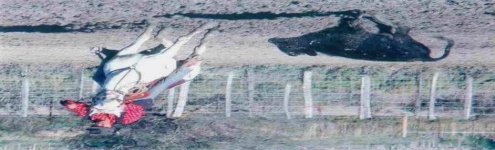 CAVALIERn° LICENCE ou RCCHEVALN° SIREEngagement30 €